1 CORINTHIENS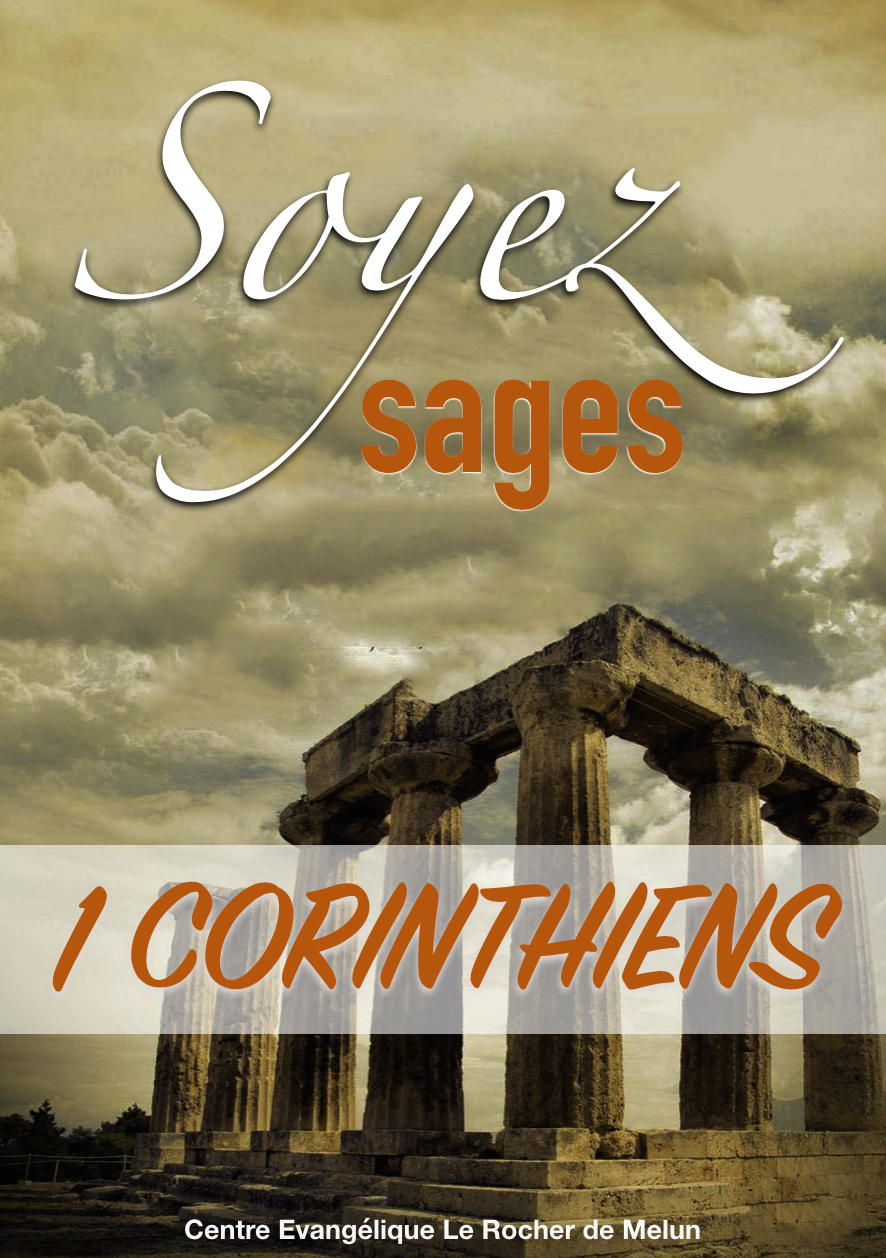  Chapitre 16 – Le service chrétienL'argent (1 Corinthiens 16:1-4)L'offrande est un acte d'adoration.L'offrande doit être régulière.L'offrande est personnelle et individuelle.L'offrande est proportionnelle.L'argent doit être utilisé honnêtement.Les occasions (1 Corinthiens 16:5-9)Les gens (1 Corinthiens 16:10-24)Quels sont les 3 domaines du service mentionnés dans 1 Corinthiens 16 ?Quelles étaient les motivations de Paul pour organiser cette offrande ?Comment les Corinthiens devaient-ils donner ?Quels principes fondamentaux concernant les dons peut-on retirer de ce chapitre?Comparez les méthodes de Paul aux pratiques modernes concernant le soutien financier ?Quelles étaient les opportunités de Paul ? Que ferait Paul à Éphèse ?En étudiant les changements de plan dans les voyages de Paul, que pouvons-nous apprendre sur la volonté de Dieu ?Quelles occasions de service Dieu vous a-t-il données aujourd’hui ?Quelle était la part de Timothée dans l’œuvre de Paul ?Que conclut Paul sur la façon dont on doit "faire toute chose" ? (16:14)